平成30年8月29日 神戸高専企業展示会のご案内神戸高専　地域協働研究センター今年度も下記の通り企業展示会を実施致します．貴社の技術ならびに製品などを高専学生に紹介して下さい．ポスター展示では，紹介ポスターの掲示だけでなく，長机に載る大きさであれば，製品の展示もできます．学生に向けたプレゼンによる貴社紹介もできます．展示会中には，教員による高専ブースもご用意致しますので，学生の求人や研究・開発などの相談にもご活用下さい．参加を希望される方は，下記，参加申込返信欄にご記入の上ご返信下さい．　返　信　先：　jimukyoku@kobekk.or.jp　もしくは　FAX　078-360-1457　工業会事務局まで申込締切　：　9月21日（金）------------------　企業展示会　プログラム・概要　------------------〇日時　2018年11月2日(金)　12：00～13：30　11時20分～		展示設営（高専）11時35分～		展示準備（企業）12時00分～13時30分	企業展示会13時30分		撤収開始　〇対象学生　神戸高専本科　4年、3年生（1学年240人×2学年＝）計480人　　　　　　　　　　　　　　　（1年、2年、5年、専攻科学生、保護者の希望者は参加自由）　〇場所　神戸高専体育館　会場は本校HPをご参照下さい．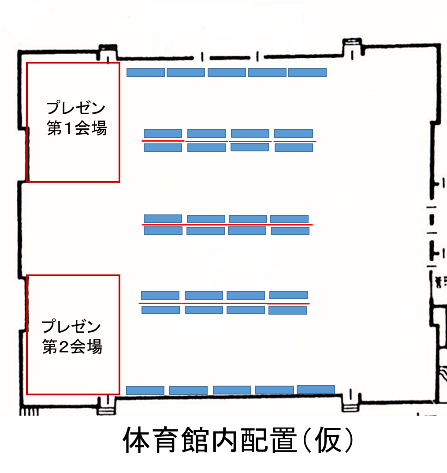 　　　（１）ポスター展示（30～60社）：右図の青色　　展示用長机　　長さ　約180 cm×幅　約50cm　約２ｍ間隔で壁にもたれかける形でポスター等を展示　　　　　　　　（２）プレゼン発表（6から8社程度）：聴講者約40人×2会場　プロジェクタ，スクリーン，マイク，レーザポインタ，　ホワイトボードをご準備いたしております。（PCは各自）　　〇その他　　　　（１）キャリア教育の一環として、4年生が名刺交換の練習をさせていただきます。名刺（あるいは名刺に代わるカードサイズのチラシ等）を１００枚程ご準備ください。（２）3年生の展示ブース往訪のきっかけのために「企業ロゴの由来」クイズラリーを実施予定です．Webページなどに記載の企業ロゴを使用させていただきます。----------------------------------＜申込返信欄＞-------------------------------会社名：【　　　　　　　　　　　　　　　　　】　担当者氏名：【　　　　　　　　　　　　　　】　　所属役職：【　　　　　　　　　　　　　　】緊急連絡先：　　　　　　　　　　　　　　　　　ＦＡＸ：　　　　　　　　　　　　　E-mail：　　　　　　　　　　　　　　　　　　　　　　　　　　　　　　　　　　　　　　ポスター展示にてコンセント１口の利用を【 希望する ・ 希望しない 】　　プレゼン発表：【　希望する　・　希望しない　】企業ＰＲ文（100文字以内）・・・学生へ配布する資料ですので、分かりやすい会社説明をお願いします。